СОДЕРЖАНИЕпаспорт РАБОЧЕЙ ПРОГРАММЫ  учебной ДИСЦИПЛИНЫ ОП.04 САНИТАРИЯ И ГИГИЕНА1.1. Область применения  программыРабочая программа учебной дисциплины ОП.04 Санитария и гигиена является частью основной профессиональной образовательной программы в соответствии с ФГОС по  профессии (профессиям) 38.01.02 Продавец, контролер-кассир, входит в укрупненную группу 38.00.00 Экономика и управление.Рабочая программа учебной дисциплины может быть использована в дополнительном профессиональном образовании и профессиональной подготовке по профессиям: Продавец, контролер-кассир.1.2. Место дисциплины в структуре основной профессиональной образовательной программы: общепрофессиональный цикл.1.3. Цели и задачи дисциплины – требования к результатам освоения дисциплины:В результате освоения  дисциплины обучающийся должен уметь:- соблюдать санитарные правила для организаций торговли;- соблюдать санитарно – эпидемиологические требования.В результате освоения дисциплины обучающийся должен знать:- нормативно- правовую базу санитарно – эпидемиологических требований  организаций торговли;- требования к  личной гигиене персонала.В результате освоения профессионального модуля обучающийся  должен обладать профессиональными компетенциями, соответствующими основным видам профессиональной деятельности:ПК 1.1. Проверять качество, комплектность, количественные характеристики непродовольственных товаров.ПК 1.2. Осуществлять подготовку, размещение товаров в торговом зале и выкладку на торгово-технологическом оборудовании.ПК 1.3. Обслуживать покупателей и предоставлять достоверную информацию о качестве, потребительских свойствах товаров, требованиях безопасности их эксплуатации.ПК 1.4. Осуществлять контроль за сохранностью товарно-материальных ценностей.ПК 2.1. Осуществлять приемку товаров и контроль за наличием необходимых сопроводительных документов на поступившие товары.ПК 2.2. Осуществлять подготовку товаров к продаже, размещение и выкладку.ПК 2.3. Обслуживать покупателей, консультировать их о пищевой ценности, вкусовых особенностях и свойствах отдельных продовольственных товаров. ПК 2.4. Соблюдать условия хранения, сроки годности, сроки хранения исроки реализации продаваемых продуктов.ПК 2.5. Осуществлять эксплуатацию торгово-технологического оборудования.ПК 2.6. Осуществлять контроль сохранности товарно-материальных ценностей.ПК 2.7. Изучать спрос покупателей.ПК 3.1. Соблюдать правила эксплуатации контрольно-кассовой техники (ККТ) и выполнять расчетные операции с покупателями.ПК 3.2. Проверять платежеспособность государственных денежных знаков. ПК 3.3. Проверять качество и количество продаваемых товаров, качество упаковки, наличие маркировки, правильность цен на товары и услуги.ПК 3.4. Оформлять документы по кассовым операциям.ПК 3.5. Осуществлять контроль сохранности товарно-материальных ценностей.Обладать общими компетенциями, включающими в себя способность:OK 1. Понимать сущность и социальную значимость будущей профессии, проявлять к ней устойчивый интерес.ОК 2. Организовывать собственную деятельность, исходя из цели и способов ее достижения, определенных руководителем.ОК 3. Анализировать рабочую ситуацию, осуществлять текущий и итоговый контроль, оценку и коррекцию собственной деятельности, нести ответственность за результаты своей работы.ОК 4. Осуществлять поиск информации, необходимой для эффективного выполнения профессиональных задач.ОК 5. Использовать информационно-коммуникационные технологии в профессиональной деятельности.ОК 6. Работать в команде, эффективно общаться с коллегами, руководством, клиентами.ОК 7. Соблюдать правила реализации товаров в соответствии с действующими санитарными нормами и правилами, стандартами и Правилами продажи товаров.ОК 8. Исполнять воинскую обязанность, в том числе с применением полученных профессиональных знаний (для юношей).1.4. Количество часов на освоение программы дисциплины:максимальной учебной нагрузки обучающегося - 48 часов, в том числе:обязательной аудиторной учебной нагрузки обучающегося - 32 часа;самостоятельной работы обучающегося - 16 часов.2. СТРУКТУРА И ПРИМЕРНОЕ СОДЕРЖАНИЕ УЧЕБНОЙ ДИСЦИПЛИНЫ2.1. Объем учебной дисциплины и виды учебной работы2.2 Тематический план и содержание учебной дисциплины Для характеристики уровня освоения учебного материала используются следующие обозначения:1. – ознакомительный (узнавание ранее изученных объектов, свойств); 2. – репродуктивный (выполнение деятельности по образцу, инструкции или под руководством)3. – продуктивный (планирование и самостоятельное выполнение деятельности, решение проблемных задач)3.	УСЛОВИЯ РЕАЛИЗАЦИИ  УЧЕБНОЙ   ДИСЦИПЛИНЫ3.1.	Требования к минимальному материально-техническому обеспечениюРеализация  учебной дисциплины требует наличия учебного кабинета «Санитарии и гигиены».Оборудование учебного кабинета: - посадочные места по количеству  студентов;  -рабочее место преподавателя;  -комплект учебно-наглядных пособий «Санитария и гигиена»; - стенд для изучения правил  техники безопасности;- доски разделочные;- ножи;- макеты товаров с признаками порчи.Технические средства обучения: - компьютер с лицензионным программным обеспечением с выходом в Интернет;- видеопроектор;- акустическая система.3.2.	Информационное обеспечение обученияОсновные источники:ФЕДЕРАЛЬНЫЕ ЗАКОНЫ И НОРМАТИВНЫЕ ДОКУМЕНТЫЗакон РФ «О санитарно- эпидемиологическом благополучии населения РФ» №52 от 30.03.1999.Закон РФ «Об охране окружающей среды»,1992Гигиенические требования безопасности и пищевой ценности продуктов: СанПиН  2.3.2.1078-08СанПиН 2.3.5.021-94 «Санитарные правила для предприятий продовольственной торговли». Утверждены Постановлением Госкомсанэпиднадзора России от 113.12.94г. №14Матюхина ЗП. Основы физиологии питания, микробиологии, гигиены и санитарии: учебник для нач. проф образования. -М.: Издательский центр «Академия»,2009. – 256с.Санитарные правила и нормы. Продовольственная торговля и общественное питание.- М: книга сервиса 2006.Основы микробиологии, производственной санитарии и гигиены. : учеб. Пособие / С. С. Горохова, Н. В. Косолапова, Н. А. Прокопенко. – М.: Издательский центр «Академия», 2008Дополнительные источники:Воробьева Е.В. Санитария и гигиена в торговле: Учебник для нач. проф. образования. – М.: Экономика, 2006.Химический состав российских продуктов питания/ под ред. И.М.Скурехин.- М.: Дели- принт, 2008.Санитария и гигиена в торговле и пищевой промышленности / Л.П. Черникова. – Ростов н\Д: Феникс, 2009.- 319с  ГОСТы на продукты питания4. Контроль и оценка результатов освоения ДисциплиныКонтроль и оценка результатов освоения учебной дисциплины осуществляется преподавателем в процессе проведения практических занятий и лабораторных работ, тестирования, а также выполнения обучающими индивидуальных заданий, проектов, исследований.ЛИСТ ИЗМЕНЕНИЙ И ДОПОЛНЕНИЙ, ВНЕСЕННЫХ В РАБОЧУЮ ПРОГРАММУПАСПОРТ РАБОЧЕЙ ПРОГРАММЫ УЧЕБНОЙ ДИСЦИПЛИНЫ4СТРУКТУРА и содержание УЧЕБНОЙ ДИСЦИПЛИНЫ5условия реализации  учебной дисциплин7Контроль и оценка результатов Освоения учебной дисциплиныЛИСТ ИЗМЕНЕНИЙ И ДОПОЛНЕНИЙ, ВНЕСЕННЫХ В РАБОЧУЮ ПРОГРАММУ89Вид учебной работыОбъем часовМаксимальная учебная нагрузка (всего)48Обязательная аудиторная учебная нагрузка (всего) 32в том числе:     практические занятия4Самостоятельная работа обучающегося (всего)16Итоговая аттестация в форме  дифференцированного зачета.Итоговая аттестация в форме  дифференцированного зачета.Наименование разделов и темСодержание учебного материала,  лабораторные и практические работы, самостоятельная работа обучающихся, курсовая работ (проект) (если предусмотрены)Содержание учебного материала,  лабораторные и практические работы, самостоятельная работа обучающихся, курсовая работ (проект) (если предусмотрены)Объем часовСамост.работаУровень освоения12234Тема 1. Санитарно-эпидемиологическая деятельностьСодержание учебного материалаСодержание учебного материала42Тема 1. Санитарно-эпидемиологическая деятельность1Государственный санитарный надзор в области гигиены питания. Органы, осуществляющие Государственный санитарно-эпидемиологический надзор в РФ. Виды надзора, его цели и задачи.22Тема 1. Санитарно-эпидемиологическая деятельность2Нормативно-правовая база санитарно-эпидемиологических требований по организации торговли22Тема 2. Патогенные микроорганизмы и пищевые заболевания, вызываемые ими84Тема 2. Патогенные микроорганизмы и пищевые заболевания, вызываемые ими3Патогенные микроорганизмы: понятие, виды и их особенности. Понятие об иммунитете.2Тема 2. Патогенные микроорганизмы и пищевые заболевания, вызываемые ими4Пищевые заболевания: пищевые инфекции, пищевые отравления, гельминтозы.2Тема 2. Патогенные микроорганизмы и пищевые заболевания, вызываемые ими5Немикробные пищевые отравления, вызываемые ядовитыми продуктами растительного и животного происхождения, химическими веществами. Меры профилактики немикробных пищевых отравлений.22Тема 2. Патогенные микроорганизмы и пищевые заболевания, вызываемые ими6Гельминтозы (глистные инвазии). Причины возникновения и меры профилактики.22Тема 3. Гигиена предприятий питания106Тема 3. Гигиена предприятий питания7Санитарные требования к организациям продовольственной торговли, их содержание (Санитарно-эпидемиологические правила). Санитарные требования к территории, водоснабжению и канализации.2Тема 3. Гигиена предприятий питания8Требования к помещениям. Требования к вентиляции, отоплению, освещению. 2Тема 3. Гигиена предприятий питания9Дезинфекция, дератизация, дезинсекция, методы проведения.22Тема 3. Гигиена предприятий питания10Санитарные требования к оборудованию, инвентарю, посуде. Режим мытья и обработки.22Тема 3. Гигиена предприятий питания        Практические работы        Практические работыТема 3. Гигиена предприятий питания11Обследование торгового предприятия с целью проверки соблюдения санитарны правил   разработки предложений по устранению нарушений санитарных требований22Тема 4. Гигиена пищевых продуктов64Тема 4. Гигиена пищевых продуктов12Санитарные требования к транспортировке пищевых продуктов. Санитарные требования к приему, складированию и хранению пищевых продуктов.2Тема 4. Гигиена пищевых продуктов13Санитарные требования к реализации пищевых продуктов. Признаки недоброкачественности пищевых продуктов и меры ее предупреждения.22Тема 4. Гигиена пищевых продуктов         Практические работы         Практические работыТема 4. Гигиена пищевых продуктов14Санитарная оценка доброкачественности продуктов.22Тема 5. Личная гигиена работников торговли44Тема 5. Личная гигиена работников торговли15Личная гигиена персонала. Соблюдение санитарно-противоэпидемиологического режима на предприятии. Медицинские осмотры. Личные медицинские книжки. Заболевания, препятствующие работе в предприятиях торговли. Санитарная одежда.22Тема 5. Личная гигиена работников торговли16Дифференцированный зачет22Всего Всего 3216Результаты обучения(освоенные умения, усвоенные знания)Формы и методы контроля и оценки результатов обучения Умения Соблюдать санитарные правила для организаций торговлиВыполнение работ на учебной и производственной практикеСоблюдать санитарно-эпидемиологические требованияВыполнение работ на учебной и производственной практикеЗнания Нормативно-правовую базу санитарно-эпидемиологических требований по организации торговлиТестирование, внеаудиторная самостоятельная работа Требования к личной гигиене персоналаТестирование, внеаудиторная самостоятельная работа № изменения, дата внесения изменения; № страницы с изменением№ изменения, дата внесения изменения; № страницы с изменениемБЫЛОСТАЛООснование:Подпись лица внесшего измененияОснование:Подпись лица внесшего изменения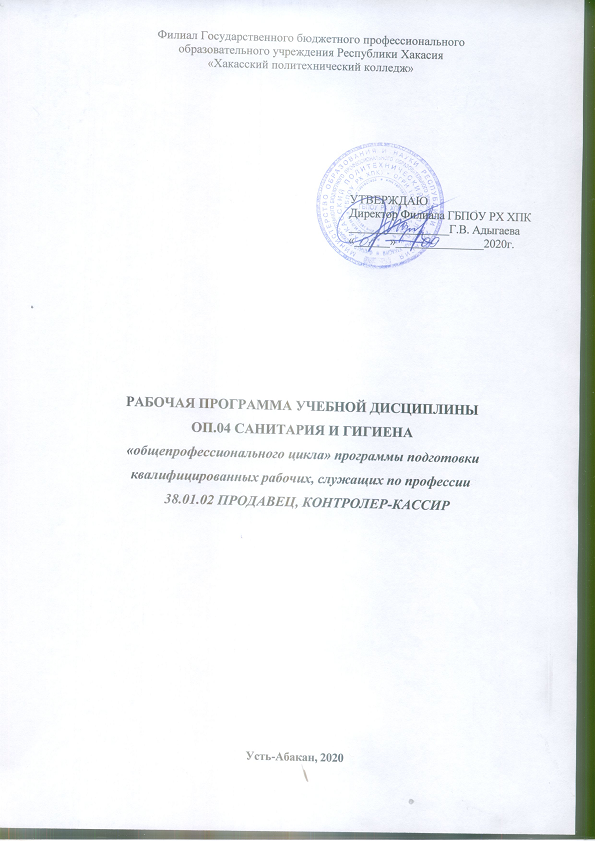 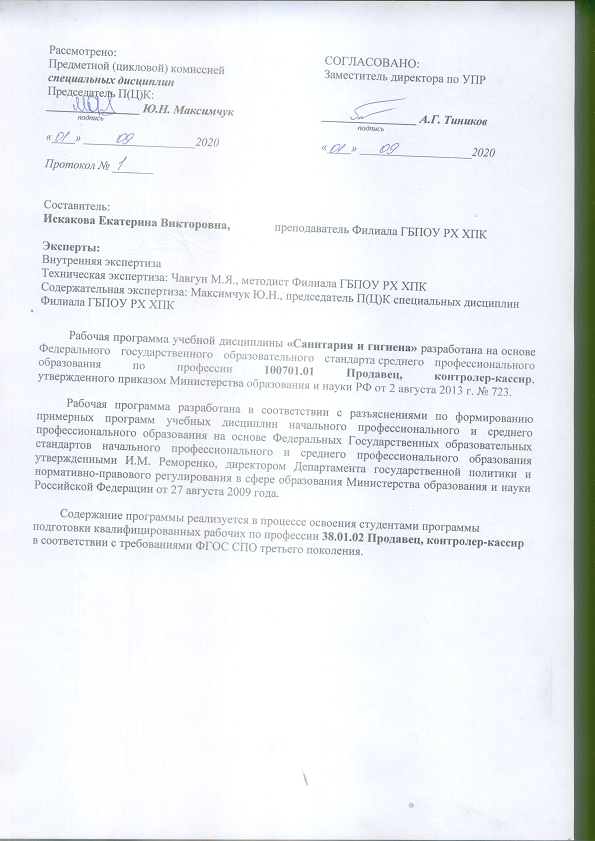 